KLASA ITABIOLOGIAZADANIE DLA UCZNIA:!!!Wykonaj poniższe doświadczenie, pamiętaj aby zachować bezpieczeństwo w trakcie podgrzewania naczynia!!!Wpływ wysokiej temperatury na białko jaja kurzego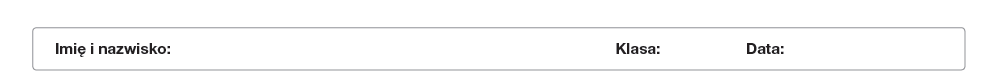 Przygotuj: białko jaja kurzego, palnik, dwie probówki (miski szklane), pipetę i wodę destylowaną.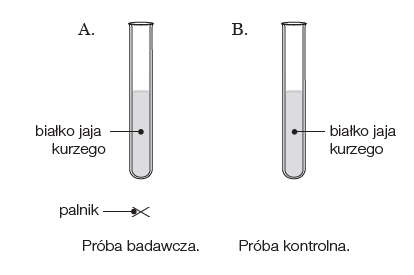 Instrukcja wykonania (wykorzystajcie w warunkach domowych naczynie, może być miseczka szklana)1. Wlej do obu probówek  (naczynia) 3 cm3 białka jaja kurzego.2. Ogrzej pierwszą probówkę nad palnikiem.3. Drugą probówkę pozostaw w temperaturze pokojowej.4. Porównaj wygląd substancji znajdujących się w obu probówkach (naczyniach)5. Następnie do każdej z probówek (naczynia) dodaj 10 cm3 wody destylowanej i zamieszaj całość.6. Ponownie porównaj wygląd substancji znajdujących się w obu probówkach (naczyniach).1. Sformułuj problem badawczy i hipotezę do podanego doświadczenia.Problem badawczy: ……………………………………………………………………………………………………………………………………………..Hipoteza: ……………………………………………………………………………………………………………………………………………..………………2. Określ, które probówka będzie stanowiła próbę kontrolną, a która – próbę badawczą.Próba kontrolna: ……………………………………………………………………………………………………………………………………………..…Próba badawcza: ……………………………………………………………………………………………………………………………………………..…3. Opisz, jakie zmiany zaobserwowałeś w obu probówkach.……………………………………………………………………………………………………………………………………………..…………………………………………………………………………………………………………………………………………………………………………..…………………………………………………………………………………………………………………………………………………………………………..……………………………4. Sformułuj wniosek do wykonanego doświadczenia.……………………………………………………………………………………………………………………………………………..…………………………………………………………………………………………………………………………………………………………………………..…………………………………………………………………………………………………………………………………………………………………………..……………………………Informacje dotyczące doświadczenia zapisz w zeszycie. Możesz wykonać rysunek pomocniczy.POWODZENIA